OMB No. 1651-0111
Expiration Date: 05/31/2015 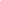 Get I-94 Information I-94 FAQ 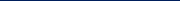 Get I-94 Information 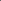 Top of FormThe following information is required to retrieve your I-94 information. Enter the information as it appears on the travel document you used to enter the United States.This website provides information maintained in CBP systems. The information returned may not reflect applications submitted to or benefits received by U. S. Citizenship and Immigration Services or Immigration and Customs Enforcement.Bottom of FormTop of FormGet Most Recent I-94 Get Travel History Bottom of FormNote: For security reasons, we recommend that you close your browser after you have finished retrieving your I-94 number. 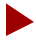 An agency may not conduct or sponsor an information collection and a person is not required to respond to this information unless it displays a current valid OMB control number. The control number for this collection is 1651-0111. The estimated average time to complete this application is 4 minutes. If you have any comments regarding the burden estimate you can write to U.S. Customs and Border Protection, Office of Regulations and Rulings, 90 K Street, NE, Washington DC 20229.Privacy Act StatementPursuant to 5 U.S.C. § 552a(e)(3), this Privacy Act Statement serves to inform you of the following concerning the collection of the information on this form.AUTHORITIES: The authorities supporting CBP's collection and use of the Form I-94/I-94W data include, The Intelligence Reform and Terrorism Prevention Act of 2004, Pub. L. No. 108-458, codified in 50 U.S.C. §§ 401 et seq.;The Immigration and Nationality Act, 8 U.S.C. §§ 1101 et seq.; and the Homeland Security Act of 2002, 6 U.S.C. §§ 101 et seq.Last/Surname: Last/Surname- Enter your family name as it appears in the Last Name or Surname field on the travel document you used to enter the United States. If there is any concern about the name to use - please refer to the Machine Readable Zone on the passport. That is in most cases the name that will be used. First (Given) Name: First (Given) Name- Enter your first (given) name as it appears in the First or Given Name field on the travel document you used to enter the United States. Do not include middle names, nicknames, or titles. Birth Date: Birth Date- Enter the date of your birth. Passport Number: Passport Number- Enter your passport number as it appears on your passport biographic page. The passport number may contain numbers and/or letters. Please closely distinguish between the two. Some commonly confused characters are the number zero (0) and letter 'O' and the number one (1), and the letters 'I'. When seeking travel history, you must enter the passport number you wish to obtain the history from. The website will only provide the history of the passport number entered. Country of Issuance: Country of Issuance- The passport country of issuance is your country of citizenship as it appears on your passport. The country of citizenship on your passport is the passport issuing authority, regardless of the country the passport was physically obtained in. 